Consultant Roster guidanceStep 1: You log into this website:  http://www.unfpa.org/unfpa-consultant-roster Step 2: Click on ‘’registering and creating profile for the first time’’Step 3: You will get this screenshot then click on ‘’apply now’’ for the consultant roster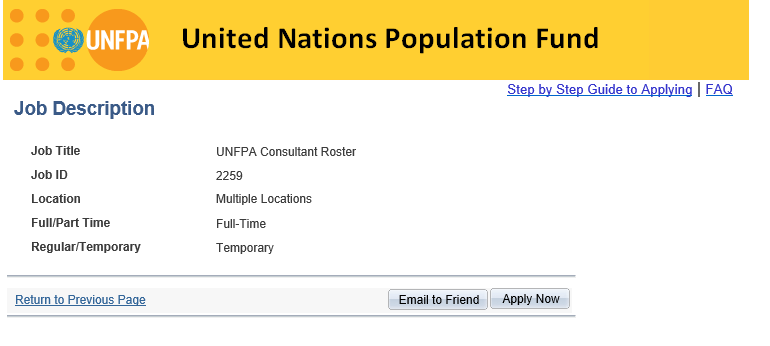 Step 4: Click on ‘’click her to register’’Step 5: click on ‘’I agree’’ and ‘’continue’’Step 6: Complete your personal information and click on ‘’save’’ and then ‘’continue’’Step 7: Enter all the information required and then click on ‘’save’’ and then ‘’submit’’This is it then you will receive a notification that your application is successful.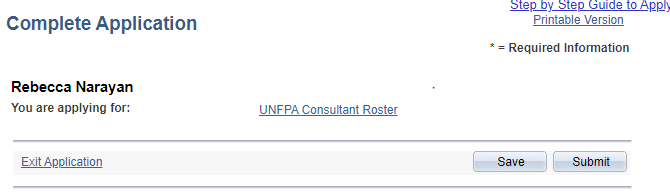 